國立東華大學教育與潛能開發學系教育博士班特殊教育組選修引導研究申請書分派或審查結果（以下內容由系主任填寫）國立東華大學教育與潛能開發學系教育博士班特殊教育組研究生更換「引導研究」授課教師申請書研究生簽名：              學號：             班別：□ 碩士班 □ 碩士在職專班 □ 博士班授課學期：                 申請日期： 說明：研究生及原授課教師皆可主動提出更換的意願，但是請在雙方慎重討論過並相互理解的情形下始簽名同意。研究生於取得原來授課教師同意簽名之後，請自行尋找並取得另一位授課教師之簽名同意。系主任：中華民國　　年　　月　　日國立東華大學教育與潛能開發學系教育博士班更改指導教授申請書研究生：　　　　　 　學號：        暫訂論文題目： 召集人簽章：國立東華大學教育與潛能開發學系教育博士班特殊教育組博士生個人選修課程規劃預定書姓名：              學號：           指導教授簽名：                      系主任簽章：備註：必修科目、引導研究、論文研究不用填寫。已經修過的課程及目前正在修的課程亦請填上。表格的列數不夠者，請自行增加。修課期間若對選修課程的規劃有所更改，請隨時提交系主任，做為排課之參考。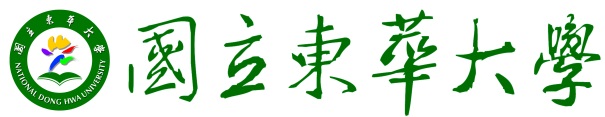 教育與潛能開發學系教育博士班特殊教育組博士生選修外所課程選課申請單申 請 人：                               申請日期：                     指導教授：                             系 主 任：                             國立東華大學教育與潛能開發學系教育博士班特殊教育組博士生論文發表審查申請表國立東華大學教育與潛能開發學系教育博士班特殊教育組博士學位候選人資格考試申請表指導教授：                           日　期：召 集 人：                           承辦人：※註：博士學位候選人資格考試之申請，三月底前申請，六月十五日前考試；      或十月底前申請，一月十五日前考試。國立東華大學教育與潛能開發學系教育博士班特殊教育組「資格考試」抵免申請表國立東華大學教育與潛能開發學系教育博士班特殊教育組學生修課情形一覽表                                                 填寫日期：          指導教授簽名：                              系主任核定：                                註：本表於博士論文研究計畫申請時檢附陳報。國立東華大學教育與潛能開發學系教育博士班特殊教育組博士論文計畫審查申請表1.博士論文口試分二階段進行，即第一階段之「論文計畫口試」與第二階段之「正式學位論文完成口試」，  兩階段之口試時間必須間隔至少六個月以上。2.指導教授為當然委員。另外四至八位評審委員，由指導教授與系主任共同推薦，經院長核定之，聘任之委員即為學位考試審查委員。3.休學期間可申請論文計畫審查。申請學生：                                   日期：            指導教授：                                   日期：            系行政人員：                                   日期：            主      任：                                   日期：            院      長：                                   日期：            國立東華大學教育與潛能開發學系教育博士班 博士論文指導教授：○○○  博士[計畫審查]教育○○○○○○○○○○○之研究Education A ............................................... in Enterprises:A Study of ………to Enforce……………………………………….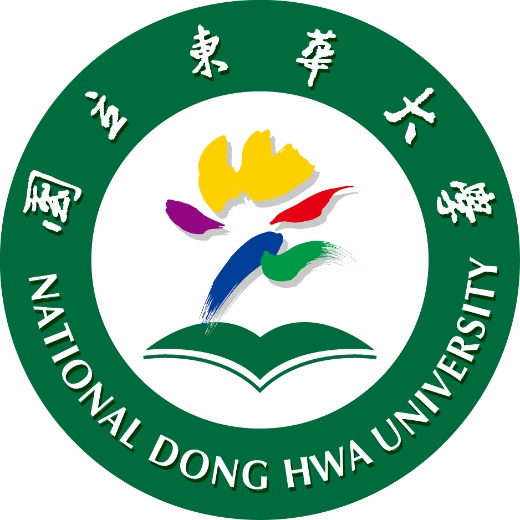 研究生：○○○  撰中華民國一○○年一月博士班研究生計畫審查會議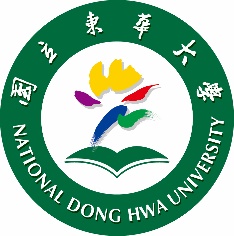 題目: ○○○○○○時間: ○○○年○○月○○日下午○○: ○○-○○: ○○地點: ○○○○○○○○○○○○～歡迎蒞臨指導～國立東華大學教育與潛能開發學系教育博士班特殊教育組博士論文計畫審查意見表指導教授 / 審查教授：	                                （請    簽    名）國立東華大學教育與潛能開發學系教育博士班特殊教育組博士論文計畫學位考試審查紀錄國立東華大學教育與潛能開發學系教育博士班特殊教育組學位考試申請表(系所留存)1.博士論文口試分二階段進行，即第一階段之「論文計畫口試」與第二階段之「正式學位論文完成口試」，  兩階段之口試時間必須間隔至少六個月以上。2.指導教授為當然委員。另外四至八位評審委員，由指導教授與系主任共同推薦，經院長核定之，聘任之委員即為學位考試審查委員。申請學生：                                   日期：            指導教授：                                   日期：            系行政人員：                                   日期：            主      任：                                   日期：            院      長：                                   日期：            學生姓名學　　號研究興趣或研究方向（請簡要說明）引導研究授課教師優先順序授課教師說明：請研究生參考「教育與潛能開發學系教師的專長或研究領域」，然後於授課老師欄位中依個人優先順序填寫三位授課老師姓名。系主任將進一步協調及分配適宜之授課老師，盡量平均每位教師指導之學生數。說明：請研究生參考「教育與潛能開發學系教師的專長或研究領域」，然後於授課老師欄位中依個人優先順序填寫三位授課老師姓名。系主任將進一步協調及分配適宜之授課老師，盡量平均每位教師指導之學生數。說明：請研究生參考「教育與潛能開發學系教師的專長或研究領域」，然後於授課老師欄位中依個人優先順序填寫三位授課老師姓名。系主任將進一步協調及分配適宜之授課老師，盡量平均每位教師指導之學生數。引導研究授課教師1說明：請研究生參考「教育與潛能開發學系教師的專長或研究領域」，然後於授課老師欄位中依個人優先順序填寫三位授課老師姓名。系主任將進一步協調及分配適宜之授課老師，盡量平均每位教師指導之學生數。說明：請研究生參考「教育與潛能開發學系教師的專長或研究領域」，然後於授課老師欄位中依個人優先順序填寫三位授課老師姓名。系主任將進一步協調及分配適宜之授課老師，盡量平均每位教師指導之學生數。說明：請研究生參考「教育與潛能開發學系教師的專長或研究領域」，然後於授課老師欄位中依個人優先順序填寫三位授課老師姓名。系主任將進一步協調及分配適宜之授課老師，盡量平均每位教師指導之學生數。引導研究授課教師2說明：請研究生參考「教育與潛能開發學系教師的專長或研究領域」，然後於授課老師欄位中依個人優先順序填寫三位授課老師姓名。系主任將進一步協調及分配適宜之授課老師，盡量平均每位教師指導之學生數。說明：請研究生參考「教育與潛能開發學系教師的專長或研究領域」，然後於授課老師欄位中依個人優先順序填寫三位授課老師姓名。系主任將進一步協調及分配適宜之授課老師，盡量平均每位教師指導之學生數。說明：請研究生參考「教育與潛能開發學系教師的專長或研究領域」，然後於授課老師欄位中依個人優先順序填寫三位授課老師姓名。系主任將進一步協調及分配適宜之授課老師，盡量平均每位教師指導之學生數。引導研究授課教師3說明：請研究生參考「教育與潛能開發學系教師的專長或研究領域」，然後於授課老師欄位中依個人優先順序填寫三位授課老師姓名。系主任將進一步協調及分配適宜之授課老師，盡量平均每位教師指導之學生數。說明：請研究生參考「教育與潛能開發學系教師的專長或研究領域」，然後於授課老師欄位中依個人優先順序填寫三位授課老師姓名。系主任將進一步協調及分配適宜之授課老師，盡量平均每位教師指導之學生數。說明：請研究生參考「教育與潛能開發學系教師的專長或研究領域」，然後於授課老師欄位中依個人優先順序填寫三位授課老師姓名。系主任將進一步協調及分配適宜之授課老師，盡量平均每位教師指導之學生數。分派之授課老師其它審查意見（若無則免填）系主任日期簽名日期備註原來的授課教師  年  月  日更換後授課教師  年  月  日姓名服務學校及系所職稱簽名日期原聘指導教授新聘指導教授學期科目名稱預計共同選修同學姓名學號學號學號選課學期                 學年度  第              學期                 學年度  第              學期                 學年度  第              學期                 學年度  第              學期                 學年度  第              學期                 學年度  第              學期代碼擬選修課程名稱擬選修課程名稱學分數開課系所開課系所審查意見□同意□不同意□同意□不同意備註本系博士生得提出申請，並經系主任及指導教授同意選修本校其他博士班（含本班跨組）相關課程至多3學分。若未經此一程序而逕自選修者，則其所選修之學分不予併入畢業學分數之採計。備註本系博士生得提出申請，並經系主任及指導教授同意選修本校其他博士班（含本班跨組）相關課程至多3學分。若未經此一程序而逕自選修者，則其所選修之學分不予併入畢業學分數之採計。備註本系博士生得提出申請，並經系主任及指導教授同意選修本校其他博士班（含本班跨組）相關課程至多3學分。若未經此一程序而逕自選修者，則其所選修之學分不予併入畢業學分數之採計。備註本系博士生得提出申請，並經系主任及指導教授同意選修本校其他博士班（含本班跨組）相關課程至多3學分。若未經此一程序而逕自選修者，則其所選修之學分不予併入畢業學分數之採計。備註本系博士生得提出申請，並經系主任及指導教授同意選修本校其他博士班（含本班跨組）相關課程至多3學分。若未經此一程序而逕自選修者，則其所選修之學分不予併入畢業學分數之採計。備註本系博士生得提出申請，並經系主任及指導教授同意選修本校其他博士班（含本班跨組）相關課程至多3學分。若未經此一程序而逕自選修者，則其所選修之學分不予併入畢業學分數之採計。備註本系博士生得提出申請，並經系主任及指導教授同意選修本校其他博士班（含本班跨組）相關課程至多3學分。若未經此一程序而逕自選修者，則其所選修之學分不予併入畢業學分數之採計。申請日期：　　　年　　　月　　　日申請日期：　　　年　　　月　　　日登錄收件：登錄收件：登錄收件：登錄收件：申　請　人學號姓名學號：姓名：聯絡電話或電子信箱聯絡電話或電子信箱電話：email：電話：email：發表類型□SCI、SSCI期刊論文□TSSCI、THCI Core期刊論文□非屬上列兩者之期刊論文□SCI、SSCI期刊論文□TSSCI、THCI Core期刊論文□非屬上列兩者之期刊論文□國際學術研討會論文(非以中文發表)□國內學術研討會論文或以中文發表之國際學術研討會論文□國際學術研討會論文(非以中文發表)□國內學術研討會論文或以中文發表之國際學術研討會論文□國際學術研討會論文(非以中文發表)□國內學術研討會論文或以中文發表之國際學術研討會論文作　　　者（如有數位作者請依序填寫）1.2.3.1.2.3.4.5.6.4.5.6.4.5.6.論文名稱及相關資料論文題目：研討會名稱：發表地點：辦理時間：主辦單位：語文別：□中文　□英文　□其他　　　　　字數：　　　　　期刊名稱：卷期：　　　卷　　　期　第　　　頁至第　　　頁出版日期：西元　　　　年　　　月論文題目：研討會名稱：發表地點：辦理時間：主辦單位：語文別：□中文　□英文　□其他　　　　　字數：　　　　　期刊名稱：卷期：　　　卷　　　期　第　　　頁至第　　　頁出版日期：西元　　　　年　　　月論文題目：研討會名稱：發表地點：辦理時間：主辦單位：語文別：□中文　□英文　□其他　　　　　字數：　　　　　期刊名稱：卷期：　　　卷　　　期　第　　　頁至第　　　頁出版日期：西元　　　　年　　　月論文題目：研討會名稱：發表地點：辦理時間：主辦單位：語文別：□中文　□英文　□其他　　　　　字數：　　　　　期刊名稱：卷期：　　　卷　　　期　第　　　頁至第　　　頁出版日期：西元　　　　年　　　月論文題目：研討會名稱：發表地點：辦理時間：主辦單位：語文別：□中文　□英文　□其他　　　　　字數：　　　　　期刊名稱：卷期：　　　卷　　　期　第　　　頁至第　　　頁出版日期：西元　　　　年　　　月指導教授審查簽章□審查通過□審查未通過簽章：簽章：簽章：簽章：系主任審查簽章□審查通過□審查未通過□送班務會議審查簽章：簽章：簽章：簽章：學術論文發表點數計分及累計本次論文發表點數計分：已審查通過之點數計分：累計：　　　　　點本次論文發表點數計分：已審查通過之點數計分：累計：　　　　　點本次論文發表點數計分：已審查通過之點數計分：累計：　　　　　點本次論文發表點數計分：已審查通過之點數計分：累計：　　　　　點承辦人簽章：備　　　註1.每次申請手續完成，申請表正本請交至本班承辦人留存，並自留影本一份。2.每次辦理論文發表審查申請時，請備妥申請表、相關證明文件及歷次辦理完成的審查申請表影本。(1)期刊論文：檢附原期刊或其抽印本或影印本一份，無標示日期者，需另附期刊封面及目錄；不屬於SSCI、TSSCI期刊論文者，需另檢附其審查制度相關證明文件（尚未出刊者，請檢附接受函）。(2)研討會論文：發表於同一次研討會之論文至多可提出二篇申請，申請時檢附公開徵文及匿名審查過程之證明文件、論文全文、發表證明。1.每次申請手續完成，申請表正本請交至本班承辦人留存，並自留影本一份。2.每次辦理論文發表審查申請時，請備妥申請表、相關證明文件及歷次辦理完成的審查申請表影本。(1)期刊論文：檢附原期刊或其抽印本或影印本一份，無標示日期者，需另附期刊封面及目錄；不屬於SSCI、TSSCI期刊論文者，需另檢附其審查制度相關證明文件（尚未出刊者，請檢附接受函）。(2)研討會論文：發表於同一次研討會之論文至多可提出二篇申請，申請時檢附公開徵文及匿名審查過程之證明文件、論文全文、發表證明。1.每次申請手續完成，申請表正本請交至本班承辦人留存，並自留影本一份。2.每次辦理論文發表審查申請時，請備妥申請表、相關證明文件及歷次辦理完成的審查申請表影本。(1)期刊論文：檢附原期刊或其抽印本或影印本一份，無標示日期者，需另附期刊封面及目錄；不屬於SSCI、TSSCI期刊論文者，需另檢附其審查制度相關證明文件（尚未出刊者，請檢附接受函）。(2)研討會論文：發表於同一次研討會之論文至多可提出二篇申請，申請時檢附公開徵文及匿名審查過程之證明文件、論文全文、發表證明。1.每次申請手續完成，申請表正本請交至本班承辦人留存，並自留影本一份。2.每次辦理論文發表審查申請時，請備妥申請表、相關證明文件及歷次辦理完成的審查申請表影本。(1)期刊論文：檢附原期刊或其抽印本或影印本一份，無標示日期者，需另附期刊封面及目錄；不屬於SSCI、TSSCI期刊論文者，需另檢附其審查制度相關證明文件（尚未出刊者，請檢附接受函）。(2)研討會論文：發表於同一次研討會之論文至多可提出二篇申請，申請時檢附公開徵文及匿名審查過程之證明文件、論文全文、發表證明。1.每次申請手續完成，申請表正本請交至本班承辦人留存，並自留影本一份。2.每次辦理論文發表審查申請時，請備妥申請表、相關證明文件及歷次辦理完成的審查申請表影本。(1)期刊論文：檢附原期刊或其抽印本或影印本一份，無標示日期者，需另附期刊封面及目錄；不屬於SSCI、TSSCI期刊論文者，需另檢附其審查制度相關證明文件（尚未出刊者，請檢附接受函）。(2)研討會論文：發表於同一次研討會之論文至多可提出二篇申請，申請時檢附公開徵文及匿名審查過程之證明文件、論文全文、發表證明。申請人資料申請人資料申請人資料申請人資料申請人資料申請人資料學    號學    號組    別姓    名姓    名申請日期聯絡電話聯絡電話O：            H：           M：O：            H：           M：O：            H：           M：O：            H：           M：E-mailE-mail作答方式作答方式 □ 手寫作答 □ 電腦作答（輸入法：　　　　　　　　　　　）     □ 手寫作答 □ 電腦作答（輸入法：　　　　　　　　　　　）     □ 手寫作答 □ 電腦作答（輸入法：　　　　　　　　　　　）     □ 手寫作答 □ 電腦作答（輸入法：　　　　　　　　　　　）    申請考試科目（請勾選）申請考試科目（請勾選）申請考試科目（請勾選）申請考試科目（請勾選）申請考試科目（請勾選）申請考試科目（請勾選）共同必考科目共同必考科目修習「教育學方法論」時之任課教師：1:              2:             3:修習「教育學方法論」時之任課教師：1:              2:             3:修習「教育學方法論」時之任課教師：1:              2:             3:共同必考科目共同必考科目修習「教育革新專題研究」時之任課教師：1:              2:             3:修習「教育革新專題研究」時之任課教師：1:              2:             3:修習「教育革新專題研究」時之任課教師：1:              2:             3:選考科目選考科目科目名稱：任課教師：科目名稱：任課教師：科目名稱：任課教師：申請日期：　　　年　　　月　　　日申請日期：　　　年　　　月　　　日申請日期：　　　年　　　月　　　日登錄收件：登錄收件：登錄收件：申　請　人學號姓名學號：姓名：學號：姓名：申請資格□已修畢20學分必修    學分、選修    學分□已修畢20學分必修    學分、選修    學分聯絡電話或電子信箱電話： email：電話： email：電話： email：電話： email：電話： email：本次抵免資格考科目□第一科(必考):教育學方法論□第二科(必考):教育革新專題研究□第二科(必考):教育革新專題研究□第三科(選考)科目：□第三科(選考)科目：論文題目發表刊物期刊名稱：卷期：　　　卷　　　期　第　　　頁至第　　　頁出版日期：西元　　　　年　　　月      字數：　　　　　出版單位：期刊名稱：卷期：　　　卷　　　期　第　　　頁至第　　　頁出版日期：西元　　　　年　　　月      字數：　　　　　出版單位：期刊名稱：卷期：　　　卷　　　期　第　　　頁至第　　　頁出版日期：西元　　　　年　　　月      字數：　　　　　出版單位：期刊名稱：卷期：　　　卷　　　期　第　　　頁至第　　　頁出版日期：西元　　　　年　　　月      字數：　　　　　出版單位：期刊名稱：卷期：　　　卷　　　期　第　　　頁至第　　　頁出版日期：西元　　　　年　　　月      字數：　　　　　出版單位：本次申請資格考依據依據：國立東華大學教育博士班修業要點第八條第四項□發表於TSSCI、THCI Core、SSCI、SCI期刊、科技部其他學門期刊排序等級C以上期刊並擔任第1、2作者或通訊作者之論文，每1篇得申請抵免1科資格考試□發表於「花師教育學院其他學術期刊清單」之期刊，並擔任第1作者或通訊作者之論文，每1篇得申請抵免1科資格考試□聯名發表於「花師教育學院其他學術期刊清單」之期刊，並擔任第2、3、4作者之論文，或發表於TSSCI、THCI Core、SSCI、SCI期刊、科技部各學門期刊排序等級C以上期刊並擔任第3、4作者之論文，每3篇得申請1科資格考試。（每1篇核算為0.33科）依據：國立東華大學教育博士班修業要點第八條第四項□發表於TSSCI、THCI Core、SSCI、SCI期刊、科技部其他學門期刊排序等級C以上期刊並擔任第1、2作者或通訊作者之論文，每1篇得申請抵免1科資格考試□發表於「花師教育學院其他學術期刊清單」之期刊，並擔任第1作者或通訊作者之論文，每1篇得申請抵免1科資格考試□聯名發表於「花師教育學院其他學術期刊清單」之期刊，並擔任第2、3、4作者之論文，或發表於TSSCI、THCI Core、SSCI、SCI期刊、科技部各學門期刊排序等級C以上期刊並擔任第3、4作者之論文，每3篇得申請1科資格考試。（每1篇核算為0.33科）依據：國立東華大學教育博士班修業要點第八條第四項□發表於TSSCI、THCI Core、SSCI、SCI期刊、科技部其他學門期刊排序等級C以上期刊並擔任第1、2作者或通訊作者之論文，每1篇得申請抵免1科資格考試□發表於「花師教育學院其他學術期刊清單」之期刊，並擔任第1作者或通訊作者之論文，每1篇得申請抵免1科資格考試□聯名發表於「花師教育學院其他學術期刊清單」之期刊，並擔任第2、3、4作者之論文，或發表於TSSCI、THCI Core、SSCI、SCI期刊、科技部各學門期刊排序等級C以上期刊並擔任第3、4作者之論文，每3篇得申請1科資格考試。（每1篇核算為0.33科）依據：國立東華大學教育博士班修業要點第八條第四項□發表於TSSCI、THCI Core、SSCI、SCI期刊、科技部其他學門期刊排序等級C以上期刊並擔任第1、2作者或通訊作者之論文，每1篇得申請抵免1科資格考試□發表於「花師教育學院其他學術期刊清單」之期刊，並擔任第1作者或通訊作者之論文，每1篇得申請抵免1科資格考試□聯名發表於「花師教育學院其他學術期刊清單」之期刊，並擔任第2、3、4作者之論文，或發表於TSSCI、THCI Core、SSCI、SCI期刊、科技部各學門期刊排序等級C以上期刊並擔任第3、4作者之論文，每3篇得申請1科資格考試。（每1篇核算為0.33科）依據：國立東華大學教育博士班修業要點第八條第四項□發表於TSSCI、THCI Core、SSCI、SCI期刊、科技部其他學門期刊排序等級C以上期刊並擔任第1、2作者或通訊作者之論文，每1篇得申請抵免1科資格考試□發表於「花師教育學院其他學術期刊清單」之期刊，並擔任第1作者或通訊作者之論文，每1篇得申請抵免1科資格考試□聯名發表於「花師教育學院其他學術期刊清單」之期刊，並擔任第2、3、4作者之論文，或發表於TSSCI、THCI Core、SSCI、SCI期刊、科技部各學門期刊排序等級C以上期刊並擔任第3、4作者之論文，每3篇得申請1科資格考試。（每1篇核算為0.33科）本次申請資格考依據□發表於同等級（需送班務會議審議）之期刊，並擔任第1作者或通訊作者之論文，每1篇得申請抵免1科資格考試□聯名發表於同等級（需送班務會議審議）之期刊，並擔任第2、3、4作者之論文，每3篇得申請1科資格考試。（每1篇核算為0.33科）※論文領域別□課程與教學 □教育心理學 □多元文化、教育社會學□教育哲學 □教育科技 □測驗與統計 □教育行政學□幼兒教育 □其他：□發表於同等級（需送班務會議審議）之期刊，並擔任第1作者或通訊作者之論文，每1篇得申請抵免1科資格考試□聯名發表於同等級（需送班務會議審議）之期刊，並擔任第2、3、4作者之論文，每3篇得申請1科資格考試。（每1篇核算為0.33科）※論文領域別□課程與教學 □教育心理學 □多元文化、教育社會學□教育哲學 □教育科技 □測驗與統計 □教育行政學□幼兒教育 □其他：□發表於同等級（需送班務會議審議）之期刊，並擔任第1作者或通訊作者之論文，每1篇得申請抵免1科資格考試□聯名發表於同等級（需送班務會議審議）之期刊，並擔任第2、3、4作者之論文，每3篇得申請1科資格考試。（每1篇核算為0.33科）※論文領域別□課程與教學 □教育心理學 □多元文化、教育社會學□教育哲學 □教育科技 □測驗與統計 □教育行政學□幼兒教育 □其他：□發表於同等級（需送班務會議審議）之期刊，並擔任第1作者或通訊作者之論文，每1篇得申請抵免1科資格考試□聯名發表於同等級（需送班務會議審議）之期刊，並擔任第2、3、4作者之論文，每3篇得申請1科資格考試。（每1篇核算為0.33科）※論文領域別□課程與教學 □教育心理學 □多元文化、教育社會學□教育哲學 □教育科技 □測驗與統計 □教育行政學□幼兒教育 □其他：□送班務會議指導教授審查簽章□審查通過，准予辦理「資格考試」抵免。□審查未通過□審查通過，准予辦理「資格考試」抵免。□審查未通過□審查通過，准予辦理「資格考試」抵免。□審查未通過□審查通過，准予辦理「資格考試」抵免。□審查未通過簽章：科目數累計(承辦人填寫)已通過抵免     科，本次通過抵免     科，累計通過抵免     科已通過抵免     科，本次通過抵免     科，累計通過抵免     科已通過抵免     科，本次通過抵免     科，累計通過抵免     科已通過抵免     科，本次通過抵免     科，累計通過抵免     科已通過抵免     科，本次通過抵免     科，累計通過抵免     科備　　　註1.每次申請手續完成，申請表正本請交至本班承辦人留存，並自留影本一份。2.每次辦理抵免申請時，請備妥申請表及相關證明文件（期刊論文之原期刊或其抽印本或影印本一份，無標示日期者，需另附期刊封面及目錄）與歷次辦理完成的抵免申請表影本。3.本抵免申請表，限填抵免申請論文一篇。1.每次申請手續完成，申請表正本請交至本班承辦人留存，並自留影本一份。2.每次辦理抵免申請時，請備妥申請表及相關證明文件（期刊論文之原期刊或其抽印本或影印本一份，無標示日期者，需另附期刊封面及目錄）與歷次辦理完成的抵免申請表影本。3.本抵免申請表，限填抵免申請論文一篇。1.每次申請手續完成，申請表正本請交至本班承辦人留存，並自留影本一份。2.每次辦理抵免申請時，請備妥申請表及相關證明文件（期刊論文之原期刊或其抽印本或影印本一份，無標示日期者，需另附期刊封面及目錄）與歷次辦理完成的抵免申請表影本。3.本抵免申請表，限填抵免申請論文一篇。1.每次申請手續完成，申請表正本請交至本班承辦人留存，並自留影本一份。2.每次辦理抵免申請時，請備妥申請表及相關證明文件（期刊論文之原期刊或其抽印本或影印本一份，無標示日期者，需另附期刊封面及目錄）與歷次辦理完成的抵免申請表影本。3.本抵免申請表，限填抵免申請論文一篇。1.每次申請手續完成，申請表正本請交至本班承辦人留存，並自留影本一份。2.每次辦理抵免申請時，請備妥申請表及相關證明文件（期刊論文之原期刊或其抽印本或影印本一份，無標示日期者，需另附期刊封面及目錄）與歷次辦理完成的抵免申請表影本。3.本抵免申請表，限填抵免申請論文一篇。系主任：                                    承辦人：系主任：                                    承辦人：系主任：                                    承辦人：系主任：                                    承辦人：系主任：                                    承辦人：系主任：                                    承辦人：學生姓名學號論文題目或方向已修習博士班課程詳列科目與學分以下由引導研究或獨立研究教授填寫以下由引導研究或獨立研究教授填寫以下由引導研究或獨立研究教授填寫以下由引導研究或獨立研究教授填寫建議應修習之科目及學分其他建議事項學生姓名學生姓名學 號論文題目論文題目審查時間審查時間年     月     日     午     時     分至     時     分年     月     日     午     時     分至     時     分年     月     日     午     時     分至     時     分年     月     日     午     時     分至     時     分年     月     日     午     時     分至     時     分年     月     日     午     時     分至     時     分年     月     日     午     時     分至     時     分年     月     日     午     時     分至     時     分地點地點   □教D230室   □教D228室   □教D233室  □其他                    □教D230室   □教D228室   □教D233室  □其他                    □教D230室   □教D228室   □教D233室  □其他                    □教D230室   □教D228室   □教D233室  □其他                    □教D230室   □教D228室   □教D233室  □其他                    □教D230室   □教D228室   □教D233室  □其他                    □教D230室   □教D228室   □教D233室  □其他                    □教D230室   □教D228室   □教D233室  □其他                 口試委員(連同指導教授共五至九位，校外委員占全體委員1/3以上)口試委員(連同指導教授共五至九位，校外委員占全體委員1/3以上)口試委員(連同指導教授共五至九位，校外委員占全體委員1/3以上)口試委員(連同指導教授共五至九位，校外委員占全體委員1/3以上)口試委員(連同指導教授共五至九位，校外委員占全體委員1/3以上)口試委員(連同指導教授共五至九位，校外委員占全體委員1/3以上)口試委員(連同指導教授共五至九位，校外委員占全體委員1/3以上)口試委員(連同指導教授共五至九位，校外委員占全體委員1/3以上)口試委員(連同指導教授共五至九位，校外委員占全體委員1/3以上)口試委員(連同指導教授共五至九位，校外委員占全體委員1/3以上)指導教授推薦指導教授推薦指導教授推薦指導教授推薦所長推薦所長推薦所長推薦所長推薦所長推薦院長核定委員姓名姓名單位職稱委員姓名姓名姓名單位職稱院長核定校內校內校內校內校內校內校外校內校外校外校外校外校外校外校外校外研究生：○ ○ ○指導教授：○ ○ ○教授口試委員：○ ○ ○教授○ ○ ○教授○ ○ ○○ ○ ○學生姓名 學 號論文題目審查時間     年     月     日     午     時     分至     時     分     年     月     日     午     時     分至     時     分     年     月     日     午     時     分至     時     分審 查結 果□  通過，可依原計畫進行研究□  通過，但須參納計畫評審意見始可進行研究□  本論文研究計畫大幅修改後，另提計畫發表會□  通過，可依原計畫進行研究□  通過，但須參納計畫評審意見始可進行研究□  本論文研究計畫大幅修改後，另提計畫發表會□  通過，可依原計畫進行研究□  通過，但須參納計畫評審意見始可進行研究□  本論文研究計畫大幅修改後，另提計畫發表會審查意見論文題目：論文題目：研究生姓名：學號：指導教授：紀錄：審查委員（一）：審查委員（二）：審查委員（三）：審查委員（四）：審查委員（五）：時間：　　　年　　月　　日　　　上午10：00 ~ 12：00地點：花師教育學院大樓　　　教D230室ˍˍˍˍˍˍˍˍˍˍˍˍˍˍˍˍˍˍˍˍˍˍˍˍˍˍˍˍˍˍˍˍˍˍ親筆書寫由此頁始(紙張不敷使用，請自行增加A4空白紙張書寫；或以A4紙張電腦繕打，附加於後。)ˍˍˍˍˍˍˍˍˍˍˍˍˍˍˍˍˍˍˍˍˍˍˍˍˍˍˍˍˍˍˍˍˍˍ親筆書寫由此頁始(紙張不敷使用，請自行增加A4空白紙張書寫；或以A4紙張電腦繕打，附加於後。)學生姓名學生姓名學 號論文題目論文題目計畫通過計畫通過     年     月     日     （必需間隔六個月以上）     年     月     日     （必需間隔六個月以上）     年     月     日     （必需間隔六個月以上）     年     月     日     （必需間隔六個月以上）     年     月     日     （必需間隔六個月以上）     年     月     日     （必需間隔六個月以上）     年     月     日     （必需間隔六個月以上）     年     月     日     （必需間隔六個月以上）審查時間審查時間年     月     日     午     時     分至     時     分年     月     日     午     時     分至     時     分年     月     日     午     時     分至     時     分年     月     日     午     時     分至     時     分年     月     日     午     時     分至     時     分年     月     日     午     時     分至     時     分年     月     日     午     時     分至     時     分年     月     日     午     時     分至     時     分地點地點   □教D230室   □教D228室   □教D233室  □其他                    □教D230室   □教D228室   □教D233室  □其他                    □教D230室   □教D228室   □教D233室  □其他                    □教D230室   □教D228室   □教D233室  □其他                    □教D230室   □教D228室   □教D233室  □其他                    □教D230室   □教D228室   □教D233室  □其他                    □教D230室   □教D228室   □教D233室  □其他                    □教D230室   □教D228室   □教D233室  □其他                 口試委員(連同指導教授共五至九位，校外委員占全體委員1/3以上)口試委員(連同指導教授共五至九位，校外委員占全體委員1/3以上)口試委員(連同指導教授共五至九位，校外委員占全體委員1/3以上)口試委員(連同指導教授共五至九位，校外委員占全體委員1/3以上)口試委員(連同指導教授共五至九位，校外委員占全體委員1/3以上)口試委員(連同指導教授共五至九位，校外委員占全體委員1/3以上)口試委員(連同指導教授共五至九位，校外委員占全體委員1/3以上)口試委員(連同指導教授共五至九位，校外委員占全體委員1/3以上)口試委員(連同指導教授共五至九位，校外委員占全體委員1/3以上)口試委員(連同指導教授共五至九位，校外委員占全體委員1/3以上)指導教授推薦指導教授推薦指導教授推薦指導教授推薦所長推薦所長推薦所長推薦所長推薦所長推薦院長核定委員姓名姓名單位職稱委員姓名姓名姓名單位職稱院長核定校內校內校內校內校內校內校內校內校外校外校外校外校外校外校外校外